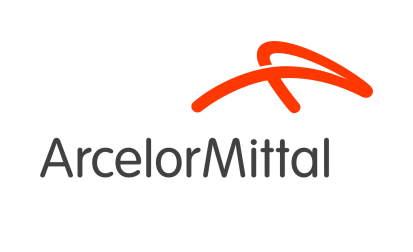 Technicien de zone électrique (H/F)ArcelorMittal est le numéro un mondial de l’exploitation sidérurgique et minière, avec une présence dans plus de 60 pays et une empreinte industrielle dans plus de 20 pays. Guidés par une philosophie visant à produire un acier sûr et durable, nous sommes le principal fournisseur d’acier de qualité des grands marchés sidérurgiques mondiaux, incluant l'automobile, la construction, l'électroménager et l'emballage, soutenus par un département de recherche et développement d’envergure mondiale et d’excellents réseaux de distribution.Missions :Dans le cadre du développement de son activité, Arcelor Mittal recherche à recruter un Technicien de zone électrique H/F, au sein de leur site implanté à Fos-sur Mer (13). Vous avez pour objectifs et responsabilités d’assurer la fiabilité de la zone dans son fonctionnement et son état réel et standard. Pour ce faire, vos activités seront les suivantes :Analyser les pannes et les défaillances pour arbitrer les actions correctives Assurer la surveillance des interventions, les compte-rendu et la mise en sécurité des postes de travail Réaliser les réceptions finales des interventions : être le garant de la qualité d’exécution vis-à-vis du client interneMettre à jour le plan d’entretien et veiller à sa bonne exécution Coordonner les activités de maintenance et encadrer des travaux avec prestataires externes Intervenir sur les pannes complexes en tant qu’expert et former les équipesTravailler avec une équipe pluridisciplinaire Profil : Vous êtes issu d’une formation BAC à BAC +2/3 en Electrotechnique et/ou Electricité (Instrumentation, Automatisme) et vous avez au moins 10 ans d’expérience associée dans le secteur de maintenance industrielle. Doté d’une réelle capacité à travailler en équipe, vous faites preuve de rigueur et vous savez travailler en sécurité.  Vous avez la capacité de suivre des règles et des directives et de faire preuve d’un réel esprit d’analyse et d’une bonne capacité d’adaptation. Lien de l’annonce pour postuler : https://www.pagepersonnel.fr/job-detail/technicien-de-zone-electrique-hf/ref/jn-012022-5103935anneclairelefebvre@pageoutsourcing.fr  0178994824